Weather Name______________________ ____________________ Date________Weather affects our lives each and every day; what we wear, where we go, do we have school or not?  Every decision can be affected by the weather. We ask the meteorologist to forecast (predict) the weather; sometimes they are right and sometimes they are wrong. Forecasting the weather is no easy task.  Weather-describes the conditions in the atmosphere (mostly the troposphere the lowest layer of the atmosphere) at a given place for a short period of time Weather – is caused by the uneven heating of the earth by the Sun’s rays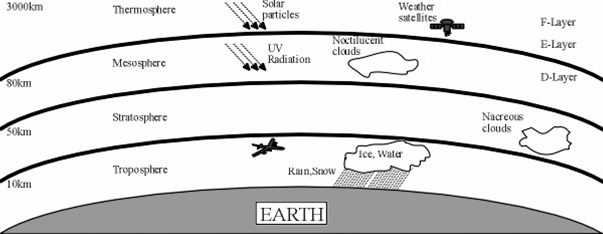 Questions: Answer in complete sentences What is weather?  ___________________________________________ __________________________________________________________ __________________________________________________________ What causes weather? _______________________________________ _________________________________________________________ _________________________________________________________ In what layer of the earth’s atmosphere does most weather occur? StratosphereTroposphereMesosphereWeather VariablesThe change in weather is described by a series of weather variables. These weather variables include Air Temperature, Air Pressure, Humidity, Wind Speed, Wind Direction, and PrecipitationAir Temperature-the amount of heat energy in the atmosphere at a placeAir Pressure- is the amount of force exerted by the air hitting a given surface areaHumidity- the amount of water vapor in the airWind Speed-the rate of moving airWind Direction- the direction that the wind blows FROMPrecipitation-failing moisture from clouds (Rain, Snow, Sleet, and Hail)Scientists communicate weather in different locations using the station model.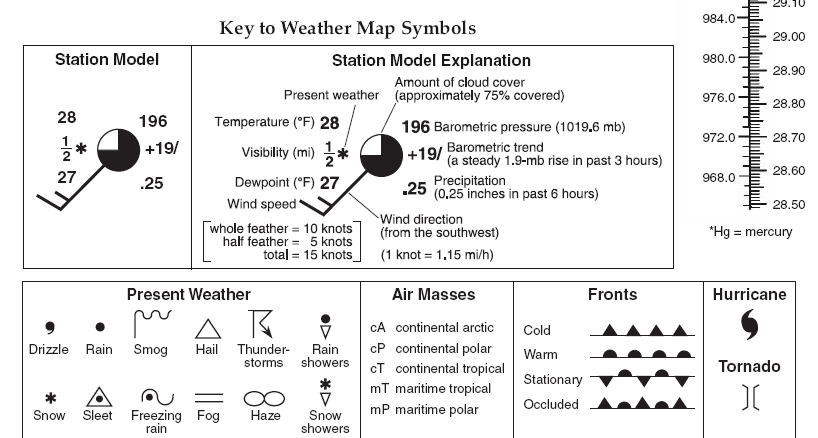 On the station model above identify the following weather variables:Temperature________0FAir Pressure_______mbWind Speed_______ knotsWind Direction_______Weather VariableDefinitionUnitsInstrumentAir TemperatureThe amount of heat energy in the atmosphere as a place0F (Fahrenheit) or 0C (Celsius)Thermometer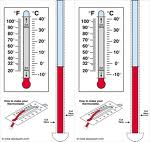 Air PressureThe amount of force exerted by the air hitting a given surface areamillibars (mb)Barometer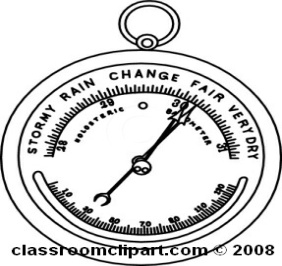 HumidityThe amount of water vapor in the airRelative Humidity expressed in percent  %Sling Psychrometer Wind SpeedMoving airKnots or miles per hour (K or mph)Anemometer 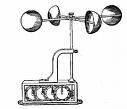 Wind DirectionThe direction that the wind is blowing FROMNorth, East, South, West Wind Vane 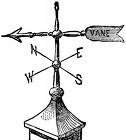 PrecipitationForms of water that fall from clouds example: Rain, snow, sleet, hail, or freezing rain Inches, or centimetersRain gauge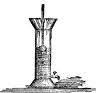 